Publicado en  el 12/11/2015 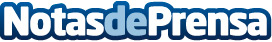 El nuevo Director Ejecutivo del European Tour conoce de primera mano la Candidatura Costa Brava – Barcelona 2022Miguel Cardenal, Presidente del Consejo Superior de Deportes, vuelve a expresar el total apoyo de todas las partes implicadas en la Candidatura Costa Brava – Barcelona 2022Datos de contacto:Nota de prensa publicada en: https://www.notasdeprensa.es/el-nuevo-director-ejecutivo-del-european-tour_1 Categorias: Nacional Golf http://www.notasdeprensa.es